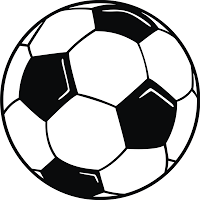 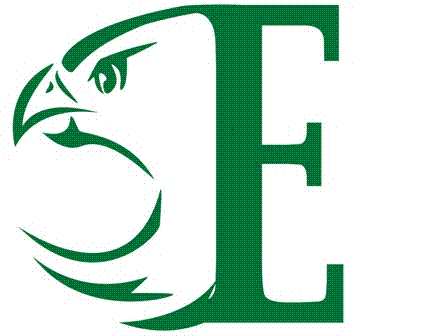 DateOpponentJVVarsityAugust 13Apex (Scrimmage)5:00pmAugust 17@Southeast Raleigh4:30pm6:30pmAugust 27@Rolesville High School4:30pm6:30pm August 31Jordan High School4:30pm6:30pmSeptember 1@ Knightdale4:30pm6:30pmSeptember 3Rolesville High School4:30pm6:30pmSeptember 9Leesville4:30pm6:30pmSeptember 14@Millbrook4:30pm6:30pmSeptember 16Wakefield4:30pm6:30pmSeptember 21 @Heritage4:30pm6:30pmSeptember 24Knightdale (varsity Only)4:00pmSeptember 28@Sanderson4:30pm6:30pmSeptember 30@Broughton4:30pm6:30pmOctober 5Wake Forest4:30pm6:30pmOctober 7Millbrook4:30pm6:30pmOctober 12@Wakefield4:30pm6:30pmOctober 14Heritage4:30pm6:30pmOctober 19@Leesville4:30pm6:30pmOctober 21Sanderson4:30pm6:30pmOctober 27Broughton4:30pm6:30pmOctober 29@ Wake Forest4:30pm6:30pmNovember 41st Round of PlayoffsN/ATBD